GUÍA DE HISTORIA Y GEOGRAFÍA 6° BÁSICO A N° 2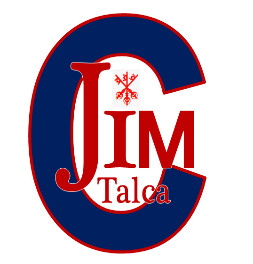 Actividades:I.- Desarrollar las actividades presentes en el texto del estudiante desde la página 9 a la 19. Solo deberá escribir la respuesta, indicando el  número de la página  y el número o la letra de la actividad. Las respuestas deben ser escritas en Word con letra tipo calibri tamaña 11.  Ej: Actividad página 9: 	1.- …………………………………			2.-………………………….II.- Confecciona una tabla en  donde se presenten las distintas autoridades regionales, indicando quien ocupa cada cargo y las funciones que debe cumplir. III.- Conversar con algún adulto que haya participado de alguna votación, ya sea municipal, parlamentaria  o presidencial.  Pida que le describa todo el protocolo que debe cumplir para ejercer el sufragio.A continuación realizar dibujos que muestren las distintas etapas de un proceso  de votación.  ( 4 dibujos)Nota: Quien no cuente con acceso a un pc, puede desarrollar las actividades en el cuaderno o en hojas de oficio y realizarlo a mano. Posteriormente debe enviar fotografías de las mismas.Todo debe ser envido al correo del profesor jefe.El plazo máximo para la entrega de esta guía es el día  30 de abril.AUTORIDAD FUNCIONES INTENDENTE: ( NOMBRE)CONSEJEROS REIONALES(  NOMBRES)GOBERNADOR PROVINCIAL ( NOMBRE)ALCALDE ( NOMBRE) 